Western Australia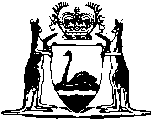 Liquor Control Act 1988Liquor Control (Pandanus Park Restricted Area) Regulations 2011Western AustraliaLiquor Control (Pandanus Park Restricted Area) Regulations 2011Contents1.	Citation	12.	Commencement	13.	Term used: Pandanus Park Aboriginal Community	14.	Note is not part of regulations	15.	Declaration of restricted area	26.	Notice of restricted area	27.	Prohibitions as to liquor in Pandanus Park Aboriginal Community	28.	Seizure and disposal of containers of liquor	39.	Period during which these regulations have effect	3Notes	Compilation table	4Defined termsWestern AustraliaLiquor Control Act 1988Liquor Control ( Restricted Area) Regulations 20111.	Citation		These regulations are the Liquor Control ( Restricted Area) Regulations 2011.2.	Commencement		These regulations come into operation as follows —	(a)	regulations 1 and 2 — on the day on which these regulations are published in the Gazette;	(b)	the rest of the regulations — on the day after that day.3.	Term used:  Aboriginal Community		In these regulations — 	Pandanus Park Aboriginal Community means the area of land described as Reserve 40277 being  353 on Deposited Plan 35956 and being the whole of the land in Certificate of Crown Land Title Volume LR3130 Folio 726.4.	Note is not part of regulations		The note after regulation 9 does not form part of these regulations.5.	Declaration of restricted area		The Pandanus Park Aboriginal Community is declared to be a restricted area for the purposes of section 175(1a) of the Act.6.	Notice of restricted area	(1)	The Director of Liquor Licensing must take all reasonable steps to cause to be posted, and while the Pandanus Park Aboriginal Community continues to be a restricted area by operation of regulation 5 to be kept posted, at each place where a customary access route enters the Pandanus Park Aboriginal Community a notice — 	(a)	describing the area that is subject to the declaration in regulation 5 in sufficient detail for it to be clearly identified; and	(b)	describing the offences set out in regulation 7; and	(c)	specifying the penalties for those offences.	(2)	A failure to comply with subregulation (1) does not invalidate the declaration in regulation 5.7.	Prohibitions as to liquor in  Aboriginal Community	(1)	A person who — 	(a)	brings liquor into, or causes liquor to be brought into, the Pandanus Park Aboriginal Community; or	(b)	has liquor in his or her possession in the Pandanus Park Aboriginal Community,		commits an offence.	Penalty: 	(a)	if subregulation (2) applies — a fine of $5 000;	(b)	in any other case — a fine of $2 000.	(2)	This subregulation applies to an offence under subregulation (1) committed by a licensee, a manager of licensed premises or a director of a body corporate that holds a licence.8.	Seizure and disposal of containers of liquor		Despite section 155(4) and (5) of the Act, a member of the Police Force may seize and, as soon as is practicable, dispose of any opened or unopened container of liquor suspected on reasonable grounds to be the subject of an offence under regulation 7.9.	Period during which these regulations have effect		Unless sooner repealed, these regulations have effect for the period of 6 years commencing at the time regulation 5 comes into operation.	Note:		Under the Liquor Control Act 1988 section 175(1d), these regulations expire at the end of the period referred to in regulation 9.	[Regulation 9 amended in Gazette 23 May 2014 p. 1637.]Notes1	This is a compilation of the Liquor Control ( Restricted Area) Regulations 2011 2.  The following table contains information about those regulations.Compilation table2	These regulations expire on 28 May 2017 (see r. 9).Defined terms[This is a list of terms defined and the provisions where they are defined.  The list is not part of the law.]Defined term	Provision(s)Pandanus Park Aboriginal Community	3CitationGazettalCommencementLiquor Control ( Restricted Area) Regulations 201127 May 2011 p. 1932-4r. 1 and 2: 27 May 2011 (see r. 2(a));
Regulations other than r. 1 and 2: 28 May 2011 (see r. 2(b))Liquor Control (Pandanus Park Restricted Area) Amendment Regulations 201423 May 2014 p. 1636-7r. 1 and 2: 23 May 2014 (see r. 2(a));
Regulations other than r. 1 and 2: 24 May 2014 (see r. 2(b))